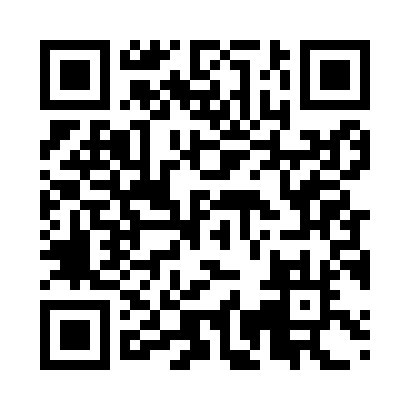 Prayer times for Itaocara, BrazilMon 1 Apr 2024 - Tue 30 Apr 2024High Latitude Method: NonePrayer Calculation Method: Muslim World LeagueAsar Calculation Method: ShafiPrayer times provided by https://www.salahtimes.comDateDayFajrSunriseDhuhrAsrMaghribIsha1Mon4:425:5611:523:155:486:572Tue4:425:5611:523:145:476:563Wed4:435:5711:513:145:466:554Thu4:435:5711:513:135:456:555Fri4:435:5711:513:135:446:546Sat4:445:5811:513:125:436:537Sun4:445:5811:503:125:426:528Mon4:445:5811:503:115:416:519Tue4:445:5911:503:115:406:5010Wed4:455:5911:493:105:406:5011Thu4:455:5911:493:105:396:4912Fri4:456:0011:493:095:386:4813Sat4:466:0011:493:095:376:4714Sun4:466:0011:483:085:366:4615Mon4:466:0111:483:075:356:4616Tue4:466:0111:483:075:356:4517Wed4:476:0111:483:065:346:4418Thu4:476:0211:473:065:336:4319Fri4:476:0211:473:055:326:4320Sat4:486:0211:473:055:316:4221Sun4:486:0311:473:045:316:4122Mon4:486:0311:473:045:306:4123Tue4:486:0311:463:035:296:4024Wed4:496:0411:463:035:296:3925Thu4:496:0411:463:025:286:3926Fri4:496:0511:463:025:276:3827Sat4:506:0511:463:015:266:3828Sun4:506:0511:463:015:266:3729Mon4:506:0611:463:005:256:3630Tue4:506:0611:453:005:246:36